Discussion questions: 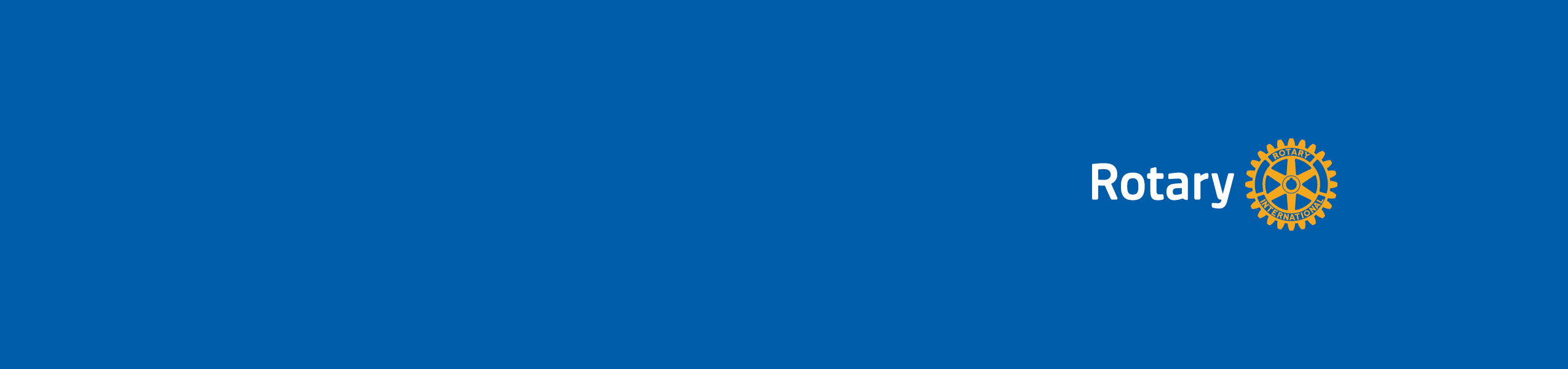 What is one strength or weakness of your club you want to focus on in the coming year?What is one goal you have for your club? Alternatively, what is one area of the club you’d like to strengthen?Which Action Plan priority does that goal or area relate to?How can the Action Plan help you achieve that goal or strengthen that area?Club strength or weakness you’d like to focus onAction Plan priority that relates to that strength or weaknessGoalHow will you measure the success of this goal?Increase Our ImpactExpand Our ReachEnhance Participant EngagementIncrease OurAbility to Adapt